Муниципальное Бюджетное дошкольное образовательное учреждение «»Кортузский детский сад»подготовила Ширяева  Ольга Леонидовна- воспитатель младшей группы 1 июня –день защиты  детей.Цель: Создать у детей доброе, позитивное настроение от участия в играх и забавах. Способствовать созданию благоприятной, дружеской и доброжелательной атмосферы в процессе общения.
Задачи: 
- Совершенствовать двигательные умения и навыки, развивать физические качества: силу, ловкость, быстроту, координацию движений.
- Формировать умение взаимодействовать в коллективе. 
- Воспитывать чувство взаимопомощи, внимания друг к другу.
Предварительная работа: Коллективная работа детей « С днем защиты детей» разучивание слов песен и небылиц с детьми. Сегодня ваш праздник, ребята!
Все дети огромной Земли
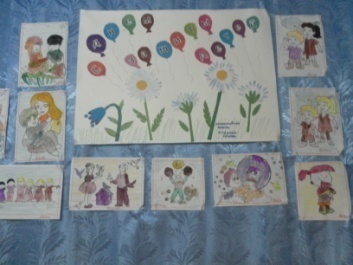 Приняли участие в празднике  «Все лучшее детям»(сельский дом культуры) д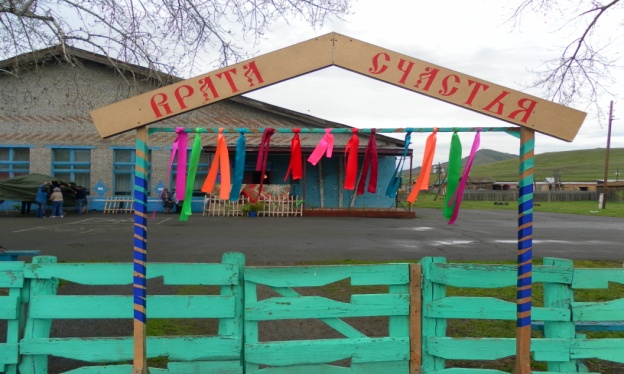 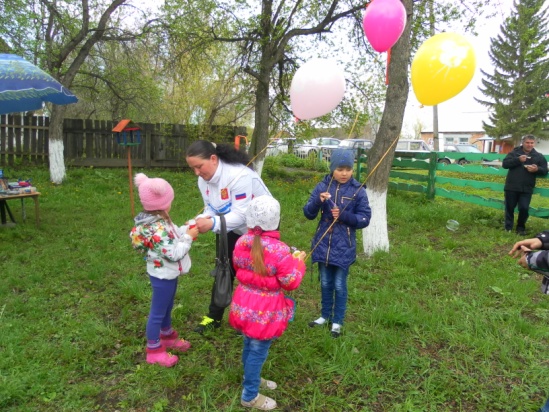 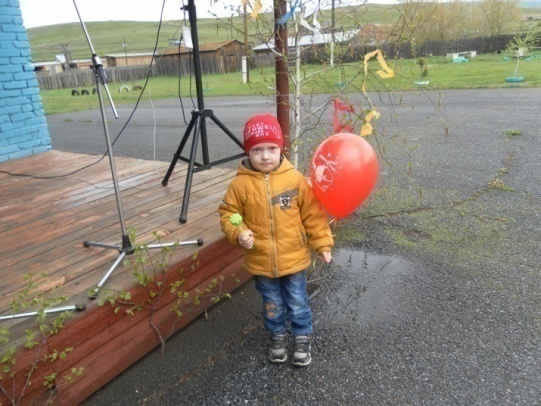 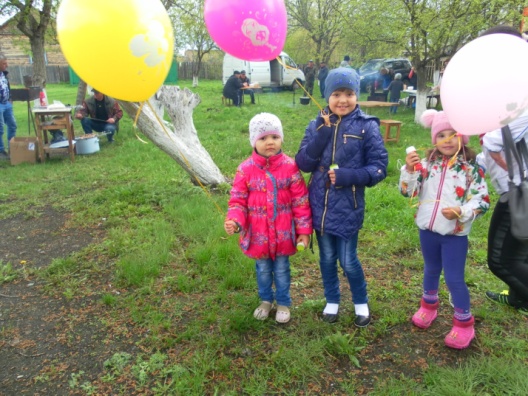 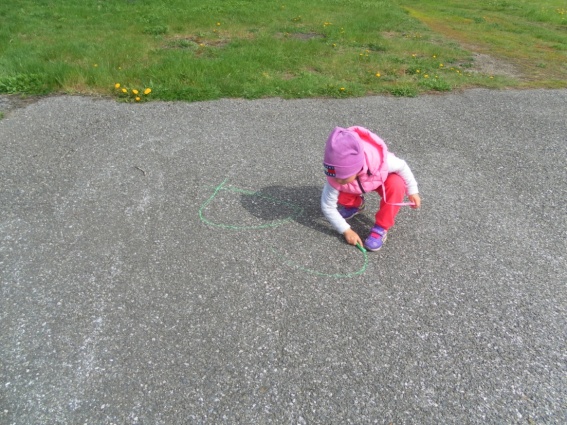 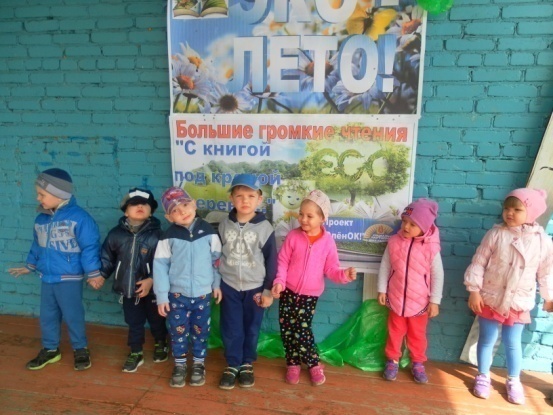 Затем дети рисовали на асфальте мелом детские рисунки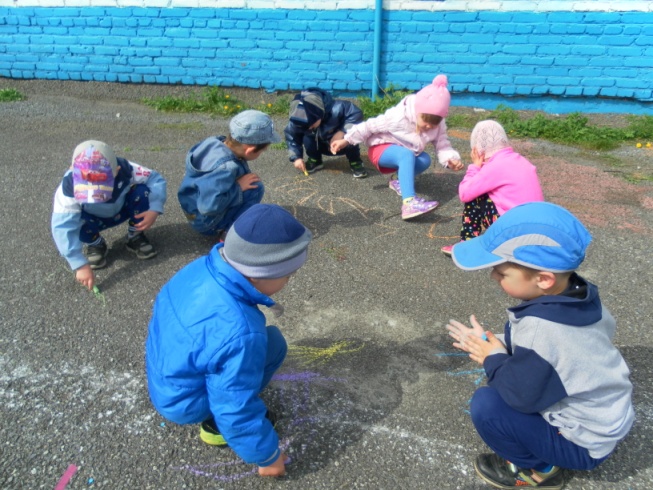                             Стихи ко дню защиты детейдруг к другу спешат с поздравленья
Желая здоровья, любви!
И мы вам, родные, желаем, —
Растите и радуйте нас,
Пусть сбудутся ваши желанья
И мир будет добрым для вас!
Мы взрослые вам обещаем,
Во всём помогать, защищать,
И в сердце надеясь, мечтаем
Счастливыми вас воспитать!

****************************

В день июньский, первый день, 
С глаз долой прогоним лень, 
Дружно скажем скуке «нет», 
Раздадим друзьям конфет; 

Будем прыгать и скакать, 
В игры всякие играть, 
Улыбаться и шутить 
И добрей друг к другу быть. 

«Что за праздник, - спросят нас, - 
Отмечаем мы сейчас?» 
«День защиты всех детей 
От отцов и матерей!»

****************************



Сегодня первый день лета 
И день защиты детей, 
Как-то забылось об этом. 
Вспоминайте скорей. 

Дети - милейшее племя, 
Всегда любовь к ним горит, 
Невзирая на время 
Наша душа к ним лежит. 

Это свойственно всем человекам 
Стремиться детей защищать. 
Пожелаю всем маленьким детям 
Иметь и отца и мать.

*****************************

Милые цветочки,
Дети всей Земли!
Мы вас очень любим,
Вы нам так нужны!

Пусть знакомо каждому
Будет слово "дом",
А отец и матушка
Вас встречают в нем.

Не болейте, солнышки,
Радость нам даря!
Будьте в этой жизни
Счастливы всегда!

******************************

Пришел июнь, июнь, июнь- 
В саду щебечут птицы, 
На одуванчик только дунь- 
И весь он разлетится! 
Праздник солнца! Сколько вас, 
Одуванчиков у лета! 
Детство – золотой запас 
Для большой нашей планеты!

******************************




Защитим своих детей
От завистливых людей,
От недобрых и от злых,
Неразумных и тупых!

Чтобы зла они не знали,
А добро лишь получали,
Жили в счастье и добре,
Да в родной своей семье!

Защитим же и чужих,
И голодных, и больных,
Чтобы солнце им сияло,
Жить на свете лучше стало! 

**********************************

Пусть у вашего ребенка 
Будет радостною жизнь, 
Пусть всегда смеется звонко,
Пусть не знает взрослой лжи. 

И сегодня – в день защиты
Наших с вами малышей,
Будут пусть сердца открыты,
Чтоб любить своих детей!

************************************

Мы вас сегодня призываем
Любить детей и защищать,
Давайте мир их не сломаем!
А будем чаще обнимать.

Ведь детство – лучшая на свете,
Пора, достойная любви!
Когда здоровы наши дети,
То с ними счастливы и мы!

************************************


************************************

В день защиты детей я хочу
Пожелать вашим детям здоровья,
Чтобы все было им по плечу,
Чтобы счастливы были сегодня,

Чтобы они с каждым годом для вас
Становились поддержкой, опорой,
Чтобы всегда им и вам, как сейчас,
Были чужды обиды и ссоры.

************************************

